Утвержден постановлением администрациигородского округа ЗАТО Свободныйот «____»  февраля 2020 г. №______ПЛАН проведения универсальной ярмарки на территории городского округа ЗАТО СвободныйПриложение № 1к постановлению администрации городского округа ЗАТО Свободный от «___» февраля 2020 года №_____СХЕМАразмещения торговых мест с учетом предоставления торговых мест для реализации сельскохозяйственной продукции, в том числе с автотранспортных средств Места для продажи сельскохозяйственной продукции, не прошедшей промышленную переработку*Места для продажи сельскохозяйственной продукции с использованием специализированных или специально оборудованных для торговли транспортных средств, а также мобильного оборудования)*№ п/пМероприятиеВремя проведения1.Заезд участников ярмарки, размещение участников ярмарки на площади у МБУК Дворец культуры «Свободный»08.00-09.002.Работа торговых палаток09.00-17.003.Закрытие ярмарки, сбор участников, уборка территории17.00-18.00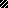 